04/05 February 2017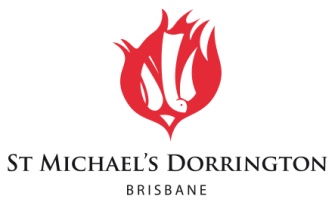 ST MICHAEL’S CATHOLIC COMMUNITY250 Banks Street Dorrington, Qld 4060 Ph.: 3356 4110Parish Priest: 		      Father Pat Doran C.S.Sp.Visiting Priest:		      Father Aidan Carvill S.M.Parish website:	               www.stmichaelsdorrington.org.au Parish email address:    dorrington@bne.catholic.net.auMASS TIMESSaturday		Confessions at 4:15pm-4:45pm or by requestSaturday (Vigil)  		5.00pm   Sunday	 	8.30am & 5.00pm Weekday		9am Wednesday, Thursday, FridayADORATIONMonday	  5.00pm to 9.00pm Wednesday	  9.45am to 8.00pmWe pray for the good health, strength & healing of:Jim Barden, Carmel Scanlan, Aubrey Meyn, Joyce McCormack, Arthur Sheridan, Sue Horan, Bernie Shea, Peter Jackson, Imogen Atkins Rosa Maria SantosMASS INTENTIONS:Saturday 5.00pm	Daniel Leonard O’Brien RIPSunday   8.30am	John Lidstone RIP	Sunday   5.00pm	Request for parish secretaryWe urgently need a volunteer for the ministry of secretary for our parish.It involves two hours on Wednesday and Friday mornings. Please contactFr Pat as soon as possible.Adoration resumed last Wednesday. Take some time to be in a place of peace and intercession for all in need. Please sign the roster at the back of the church this weekend. Parish SafeguardingIf you are a Blue Card holder, and exercise ministry here at St Michael’s, please email details to the parish office. We are in the process of getting all Archdiocesan compliance procedures up to date.   The Archdiocese has recently sent a folder of materials to help with this task. The motif is It Takes A Whole Community.St Joseph’s Kangaroo Point School Reunion on 19 March 2017.   Please refer to the notice on the whiteboard near the main entrance.Jubilee Parish Bus OutingOn Monday 20 February come along as we cross Moreton Bayto Stradbroke Island. Enjoy Brown Lake and take in the spectacular viewsfrom the headland at Point Lookout. Cost $40. Departure time is 7.30amfrom St Finbarrs Ashgrove (Note earlier starting time ).For bookingsplease phone Margaret on 3366 4114	March for Life 2017If ever there was a time to stand up for life, it’s now. Please come and join us as we “March for Life”.When: Saturday February 11 at 3.00pmWhere: Start assembling from 2.30pm in Queens Gardens (corner of George, Elizabeth and Williams Streets in the CBD)Why: State politicians are poised to vote on decriminalisation of abortion just days after the marchWhat’s Provided: March organisers will provide all signs and banners – please just bring yourselves, family and friends.“March for Life” posters will be displayed on all the doors of the church.More info: www.marchforlife.com.au		